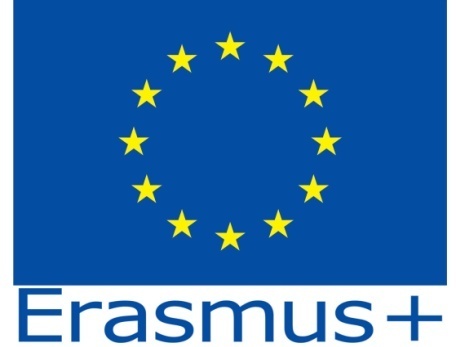 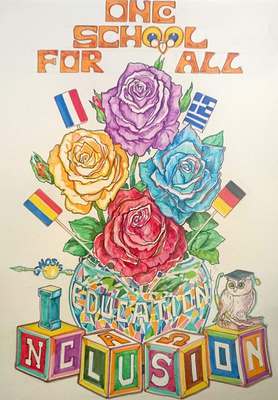 Inclusion in Secondary School2018-1-DE03-KA229-047219_4Iasi, Romania, the 12-19th of  May 2019Wednesday, the 15th of May 2019Topic : Healthy FoodActivity 5 -  Healthy/Unhealthy Diary ProductsArgumentMost of people eat diary products every day . As there is a very large offer, we should chose the healthiest one.Objective:To compare the content of  fat in diferent diary products and to chose the healthiest/unhealthiest product of that typeProcedure:Purchase 8 different diary products (yogurt, milk, cheese, mozzarella, salty cheese, sana, etc) .Calculate how much fat is in each kg of diary product by studying the labels.Set up the diary products in order from lowest to highest fat content.Decide for yourself  which diary product are healthy and which are unhealthy.